Контрольная работа № 3Уравнение. Угол. Многоугольники.Постройте угол МКА, величина которого равна 74. Проведите произвольно луч КС между сторонами угла МКА. Запишите образовавшиеся углы и измерьте их величины.Решите уравнение:      1) 𝑥 +37 = 81             2) 150 – 𝑥 = 98.Одна из сторон треугольника равна 24 см, вторая – в 4 раза короче первой, а третья – на 16 см длиннее второй. Вычислите периметр треугольника.Решите уравнение:        1) (34 + 𝑥) – 83 = 42             2) 45 – (𝑥 – 16) = 28.Из вершины развёрнутого угла АВС (см рис.) проведены два луча ВD и ВЕ так, что ∠АВЕ = 154, ∠DВС = 128. Вычислите градусную меру угла DВЕ.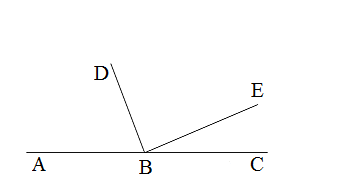 Какое число надо подставить вместо 𝑎, чтобы корнем уравнения 52 – (𝑎 – 𝑥) = 24 было число 40?